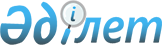 О переименовании улицы Ленина города Экибастуза в улицу Мәшһүр ЖүсіпПостановление акимата города Экибастуза Павлодарской области от 22 декабря 2009 года N 825/12 и решение маслихата города Экибастуза Павлодарской области от 25 декабря 2009 года N 235/19. Зарегистрировано Управлением юстиции города Экибастуза Павлодарской области 10 января 2010 года N 12-3-249

      В соответствии с Законом Республики Казахстан "О местном государственном управлении и самоуправлении в Республике Казахстан", подпунктом 4 статьи 13 Закона Республики Казахстан "Об административно-территориальном устройстве Республики Казахстан", с учетом мнения жителей и общественности акимат города Экибастуза ПОСТАНОВИЛ, а городской маслихат РЕШИЛ:



      1. Переименовать улицу Ленина города Экибастуза в улицу Мәшһүр Жүсіп.



      2. Настоящее решение вводится в действие по истечении 10 календарных дней после дня его первого официального опубликования.      Аким города Экибастуза                     Н. Набиев      Председатель сессии                        Э. Абдинов      Секретарь городского маслихата             Г. Балтабекова
					© 2012. РГП на ПХВ «Институт законодательства и правовой информации Республики Казахстан» Министерства юстиции Республики Казахстан
				